Пристенный порученьПристенный поручень из нержавеющей стали ценаПристенный поручень из металла 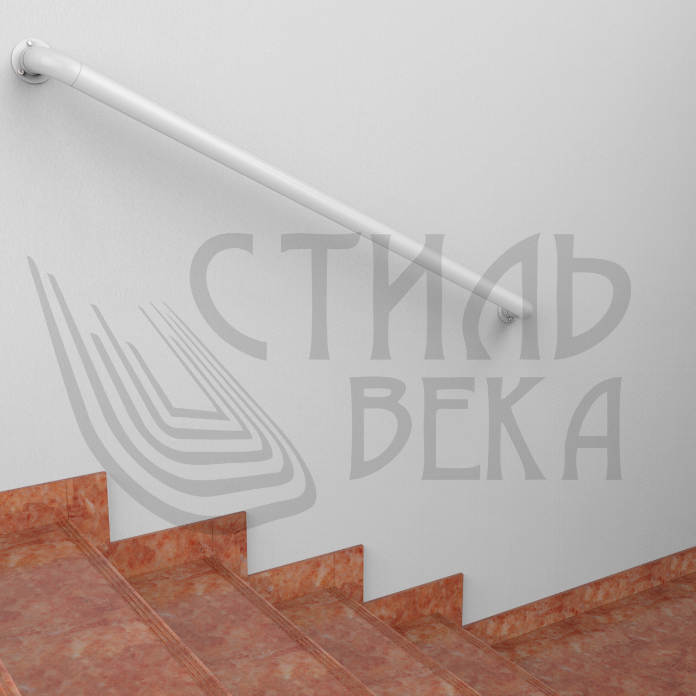 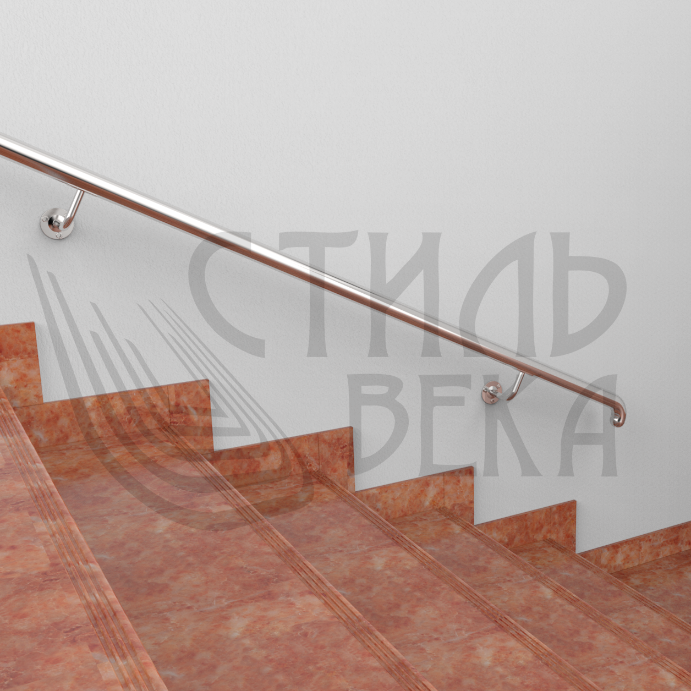 ЦЕНА: От 1 200,00 ₽. 1п./м.                           ЦЕНА: От 1 650,00 ₽. 1п./м.            Поручень:                                                             Поручень: Труба электросварная (Ст1-3)                            Нержавеющая сталь (AISI 201,304)                   Труба круглая д.48мм.                                               Труба круглая д.50,8мм. (38мм.)                                   Окрас:                                                                   Пристенный крепежКраска-грунт по металлу по RALy                     Оконечный отвод                                                Пристенный порученьПристенный поручень из нержавеющей стали ценаПристенный поручень из металла 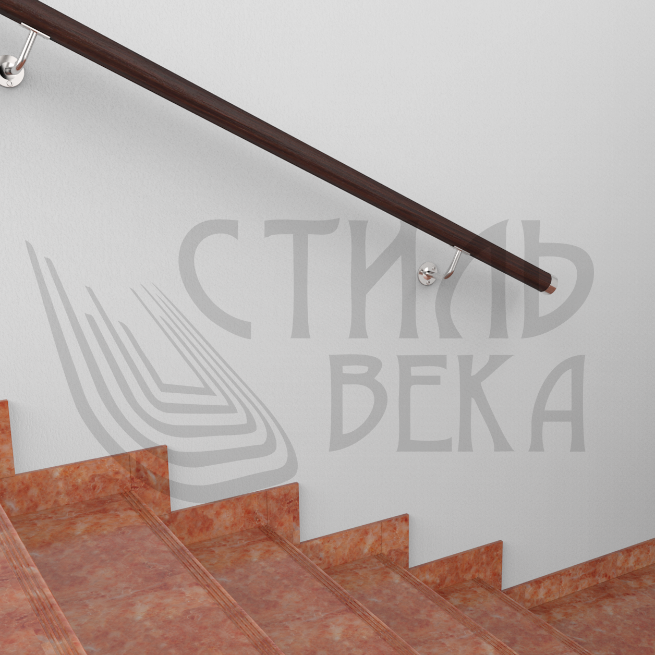 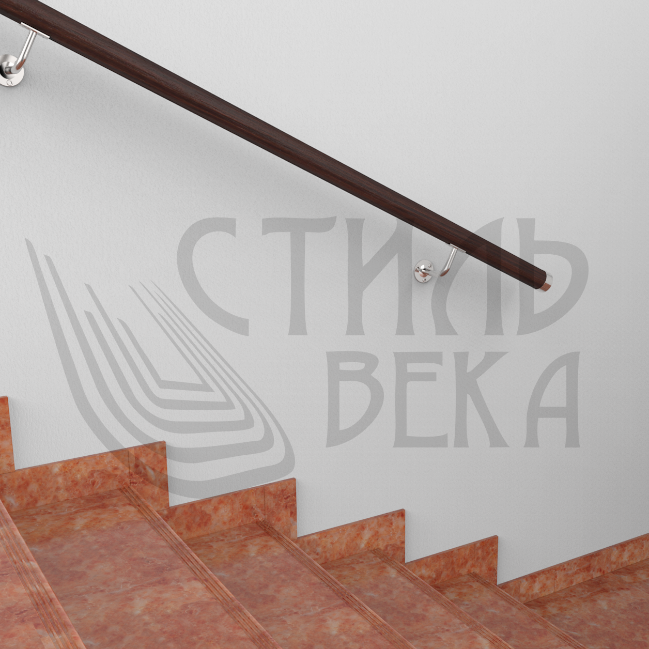 ЦЕНА: От 2 800,00 ₽ п./м.                               ЦЕНА: От 3 300,00 ₽ п./м.             Поручень:                                                             Поручень: Поручень круглый д.49мм.                                  Поручень круглый д.50мм.                   ПВХ (поливинилхлорид) пластиковый                Массив дерева (дуб, бук, ясень, лиственница)                                  Заглушка нержавеющая сталь                               Окрас по RALy или по образцуПристенный крепеж                                               Пристенный крепеж                                               Цвета пластикового поручня:5001 черный5002 белый5004 орех5007 красное дерево5011 светлое деревоУМ-2 мореный дубУМ-3 тонированный дубПристенный порученьПристенный поручень из нержавеющей стали ценаПристенный поручень из металла 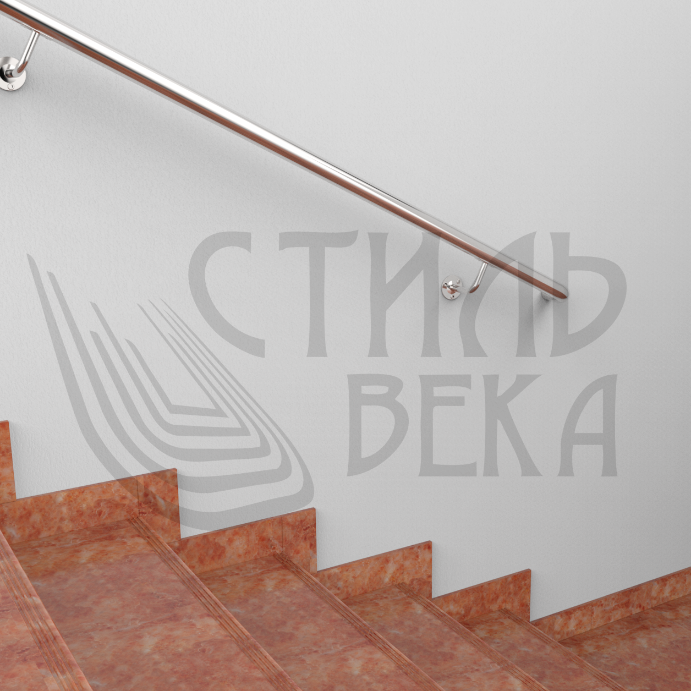 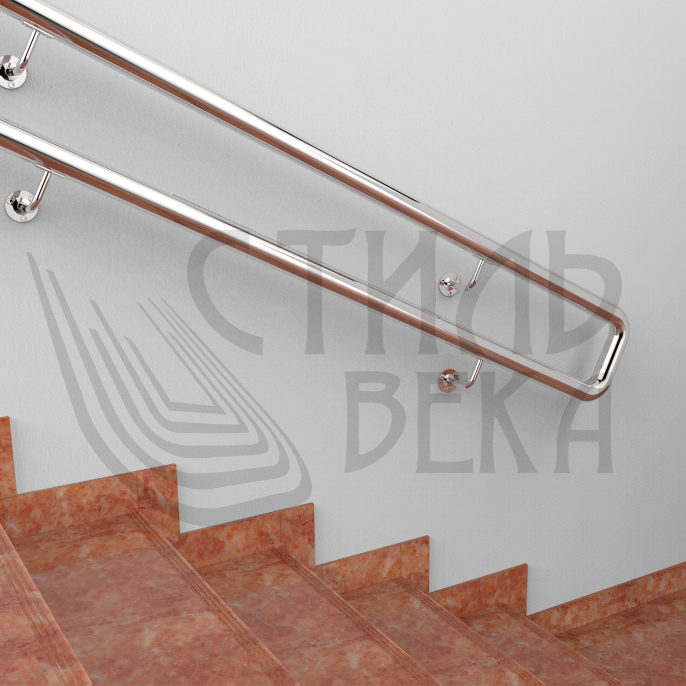   ЦЕНА: От 1 600,00 ₽. 1п./м.                           ЦЕНА: От 3 200,00 ₽. 1п./м.              Поручень:                                                             Поручень:  Нержавеющая сталь (AISI 201,304)                    Нержавеющая сталь (AISI 201,304)                     Труба круглая д.50,8мм. (38мм.)                               Труба круглая д.50,8мм. (38мм.)                                    Пристенный крепеж                                            Пристенный крепеж   Заглушка                                                               Отвод сварной  д.50,8мм. (38мм.)                                                                            Цена за погонный метр зависит от:МетражаМарки стали (улица, внутри помещения)Пристенного крепежа Конструктив (излом, повороты)Территориальность объекта